Name   							  	#_________	Date ____________________________Mid Module 5 Homework ReviewLet each small square represent .  (NF.3)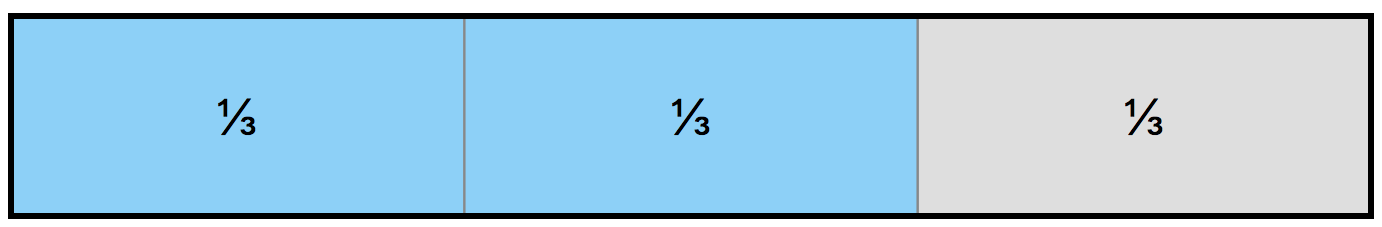 	Example:    Using the same unit, draw and shade the following fractions. Represent each as a sum of unit fractions.                                     i.                                                      ii.                                                     iii.  Decompose the fractions using only 2 addends. (NF.3)=		+   					 =		+		Rewrite the equations from Part (a) as the multiplication of a whole number by a unit fraction. (NF.4) = 				 =		                                                 =		3.	Cross out the fraction that is not equivalent to the other three.  Show how you know. (NF.1)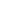 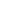 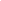 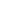 a. 						b.  4.	Fill in the circle with <, =, or > to make a true number sentence.  Justify each response by drawing a model (such as an area model or a number line). (NF.2)a.                    					b.                     c.                   					d.                   Fill in the blanks to make each number sentence true.  Draw a number line, a tape diagram, or an area model to represent each problem. (NF.3)a.  ________ = 				b.   = _______ 	c.	 _______			d.  ______			6.	William, Alex, and Dylan went to the game shop.They spent  of their money on steam cards,  of their money on candy, and the rest on games.  What fraction of their money was spent on stickers?  Draw a model, and write an equation to solve. (NF.3)William noticed his candy bag was  full and Angela’s was  full.  William said, “My  full bag has more candy than your  full bag.”  Was William accurate in his statement?  Explain in words or a model. (NF.2)William, Alex, and Dylan each had identical containers of sour gummies.  William ate   of his gummies.  Alex ate  of his gummies, and Dylan ate  of his gummies.  How many total containers of gummies did they eat?  (NF.3)Four out of the six gummies they picked were blue.  What is another fraction equal to 4 sixths?  Write a number sentence, and draw a model to show the two fractions are equal. (NF.1)2a.  Using the fractional units shown, identify the fraction of the rectangle that is shaded. Continue this pattern by drawing the next area model in the sequence and identifying the fraction shaded. (NF.1)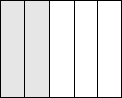 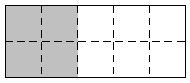 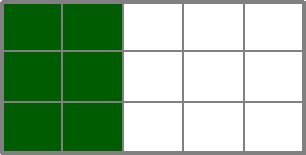 b. Use multiplication to explain why the first two fractions are equivalent. (NF.1)